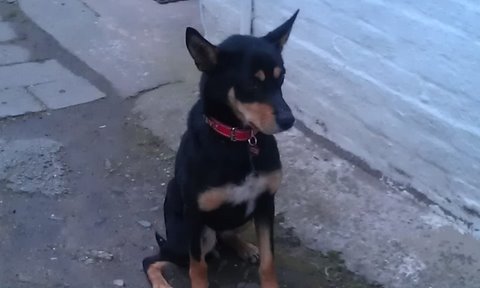 SIDNEY’S SPONSORED WALK ON SUNDAY 29TH APRIL 2012 AT 2PMSPONSERS DETAILS & PLEDGE NAME			TELEPHONE		 £ DONATION	                  SIGNATURE PROCEEDS TO GSPCA & WOODLANDS FARM KENNELS, BRIDPORT (RSPCA)SIDNEY’S SPONSORED WALK ON SUNDAY 29TH APRIL 2012 AT 2PMSPONSERS DETAILS & PLEDGE NAME			TELEPHONE		 £ DONATION	                  SIGNATURE PROCEEDS TO GSPCA & WOODLANDS FARM KENNELS, BRIDPORT (RSPCA)NAME OF WALKER:  NAME OF DOG:ADDRESS:TEL:1.2.3.4.5.6.7.8.9.10.11.12.13.14.15.NAME OF WALKER:  NAME OF DOG:ADDRESS:TEL:16.17.18.19.20.21.22.23.24.25.26.27.28.29.30.